74. ¿Desglosa el gasto en compromisos plurianuales?El municipio de Tonalá, Jalisco, no desglosa el gasto en compromisos plurianuales debido a que no se cuenta con ellos, no obstante en el Presupuesto de Egresos autorizado para el ejercicio fiscal 2017 en el capítulo 9000 se señala los Adeudos de Ejercicios Fiscales Anteriores (ADEFAS).En la siguiente ruta de acceso: http://tonala.gob.mx/portal/ Apartado de Transparencia- Información Fundamental- Articulo 8- Numeral 1 Fracción V- Inciso C- Presupuesto Municipal 2017- Egresos Fuentes de FinanciamientoConsultar directamente en el siguiente link:http://tonala.gob.mx/portal/wp-content/uploads/2017/01/04-Egresos-Fuente-de-Financiamiento.pdf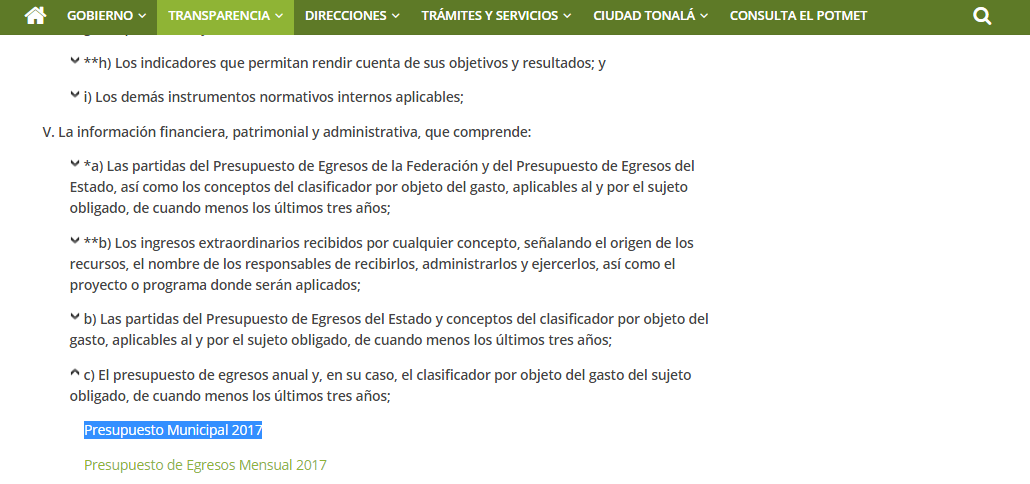 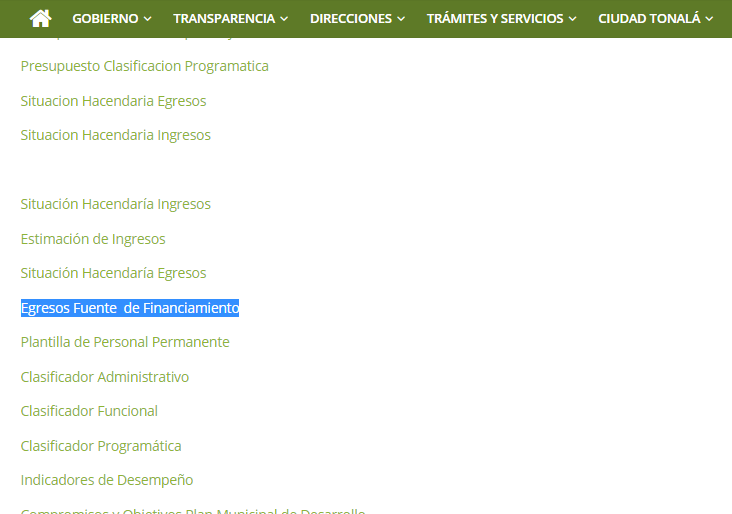 Fundamentación: Artículo 8 Numeral 1 Fracción V inciso c) de la Ley de Transparencia y Acceso a la Información Pública del Estado de Jalisco y sus Municipios.Fuente: Presupuesto de Egresos para el Ejercicio Fiscal 2017, en el Municipio de Tonalá,                                                                                                                                                                                                                                                                                                                                                                                                                                                                                                                                                                                                                                                                                                                                                                                                                                                                                                                                                                                                                                                                                                                                                                                                                                                                                                                                                                                                                                                                                                                                                                                                    Jalisco aprobado bajo Acuerdo No. 574 por el Pleno de este H. Ayuntamiento se publicó en Gaceta Tonallan  de Diciembre 2016.Presupuesto de Egresos por Clasificación por Objeto del Gasto y Fuentes de Financiamiento - 2017Presupuesto de Egresos por Clasificación por Objeto del Gasto y Fuentes de Financiamiento - 2017Presupuesto de Egresos por Clasificación por Objeto del Gasto y Fuentes de Financiamiento - 2017Presupuesto de Egresos por Clasificación por Objeto del Gasto y Fuentes de Financiamiento - 2017Presupuesto de Egresos por Clasificación por Objeto del Gasto y Fuentes de Financiamiento - 2017Presupuesto de Egresos por Clasificación por Objeto del Gasto y Fuentes de Financiamiento - 2017Presupuesto de Egresos por Clasificación por Objeto del Gasto y Fuentes de Financiamiento - 2017Presupuesto de Egresos por Clasificación por Objeto del Gasto y Fuentes de Financiamiento - 2017Presupuesto de Egresos por Clasificación por Objeto del Gasto y Fuentes de Financiamiento - 2017Presupuesto de Egresos por Clasificación por Objeto del Gasto y Fuentes de Financiamiento - 2017Municipio:  Tonalá, JaliscoMunicipio:  Tonalá, JaliscoCOG/FFDESCRIPCIÓNRECURSOS FISCALESINGRESOS PROPIOS RECURSOS FEDERALES   RECURSOS FEDERALES   RECURSOS FEDERALES   RECURSOS ESTATALES  RECURSOS ESTATALES  OTROS RECURSOS   TOTAL ANUAL COG/FFDESCRIPCIÓNRECURSOS FISCALESINGRESOS PROPIOSAPORTACIONES FONDO INFRAESTRUCTURAAPORTACIONES  FONDO  FORTALECIMIENTOPARTICIPACIONES FEDERALES PARTICIPACIONES ESTATALES  CONVENIOS  OTROS RECURSOS   TOTAL ANUAL 9000DEUDA  PÚBLICA                        -    7,174,364                           -                            -         86,980,136                                    -                          -                     -       94,154,500 9500COSTO POR COBERTURAS                        -                          -                           -                            -                                   -                                    -                          -                     -                                 - 951Costos por coberturas                        -                          -                           -                            -                                   -                                    -                          -                     -                                 - 9600APOYOS FINANCIEROS                        -                          -                           -                            -                                   -                                    -                          -                     -                                 - 961Apoyos a intermediarios financieros                        -                          -                           -                            -                                   -                                    -                          -                     -                                 - 962Apoyos a ahorradores y deudores del Sistema Financiero Nacional                        -                          -                           -                            -                                   -                                    -                          -                     -                                 - 9900ADEUDOS DE EJERCICIOS FISCALES ANTERIORES (ADEFAS)                        -    7,174,364                           -                            -                                   -                                    -                          -                     -          7,174,364 991ADEFAS                        -    7,174,364                           -                            -                                    -                          -                     -          7,174,364 